Publicado en Murcia el 21/02/2020 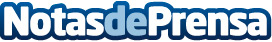 Gloria Gómez, joven con Síndrome de Down, se incorpora por primera vez al mundo laboral en AvanzaEl GRUPO AVANZA firma un convenio de colaboración con ASSIDO Murcia (Asociación para personas con Síndrome de Down) para la contratación de personas con discapacidadDatos de contacto:Ana MartínDtra Comunicación y Marketing Avanza Solutions692 95 61 35Nota de prensa publicada en: https://www.notasdeprensa.es/gloria-gomez-joven-con-sindrome-de-down-se Categorias: Sociedad Murcia Recursos humanos http://www.notasdeprensa.es